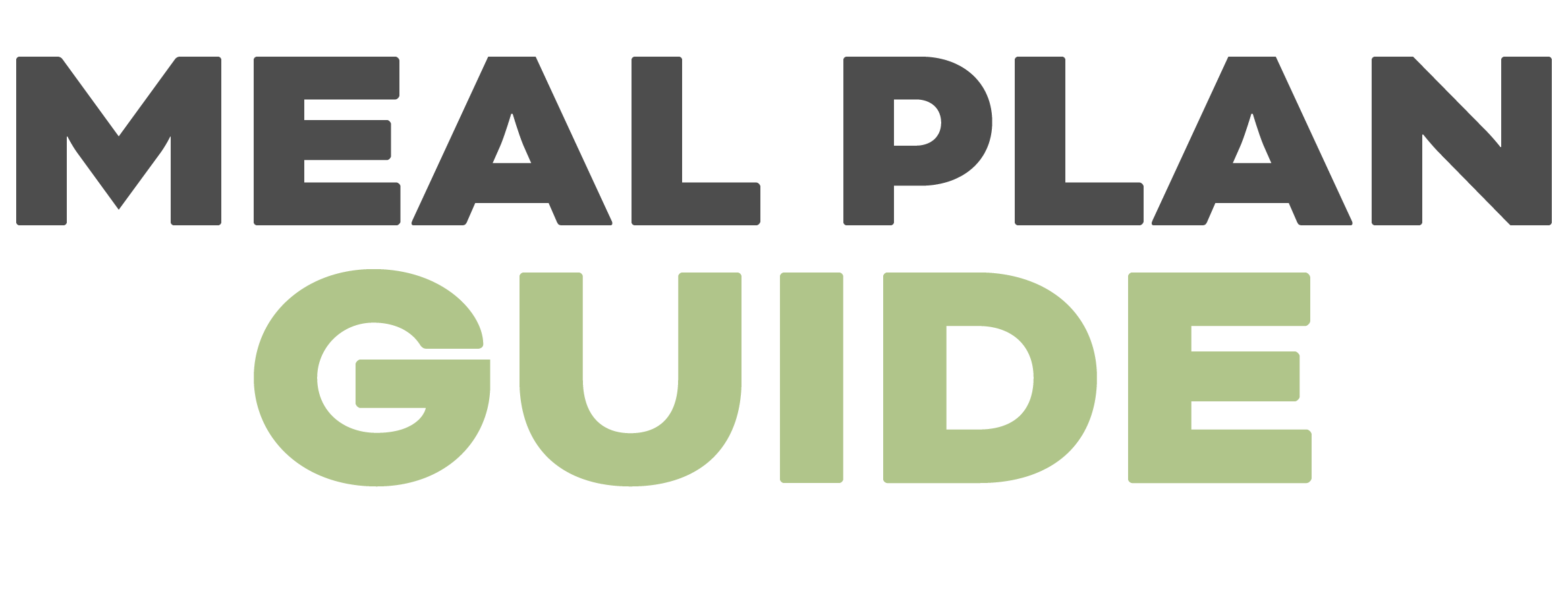 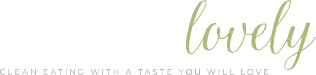 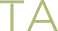 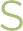 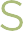 DINNERMEALINGREDIENTS NEEDEDMONGround beef taco meat bowlsTUESGreek chicken thighs, roasted artichoke hearts, cauliflower riceWEDSMu shu porkTHURSCreamy chicken cauliflower rice casseroleFRIPot roast, root vegetables, gravySATFish + Chips, coleslawSUNChicken piccata, zucchini noodles, roasted broccoliLUNCHMEALINGREDIENTS NEEDEDMONSalad of your choiceTUESLeftover beef taco meat bowlsWEDSLeftover greek chickenTHURSLeftover mu shu porkFRILeftover cauliflower rice casseroleSATLeftover cauliflower rice casseroleSUNLeftover pot roastBREAKFASTMEALINGREDIENTS NEEDEDMONScrambled eggs, sauteed spinach, baconTUESScrambled eggs, sauteed spinach, baconWEDSScrambled eggs, sauteed spinach, baconTHURSScrambled eggs, sauteed spinach, baconFRIScrambled eggs, sauteed spinach, baconSATScrambled eggs, sauteed spinach, baconSUNScrambled eggs, sauteed spinach, baconVEGGIESFRUITSNACKSDRINKSKID FOODOTHER